Atemschutzträger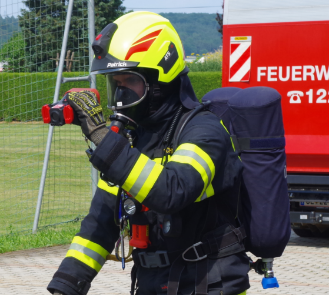 Maschinist / Fahrer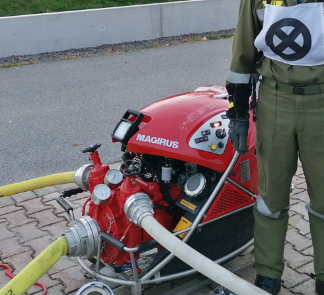 Technik / Wartung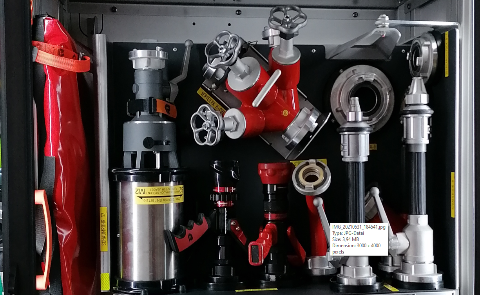 Technische Einsätze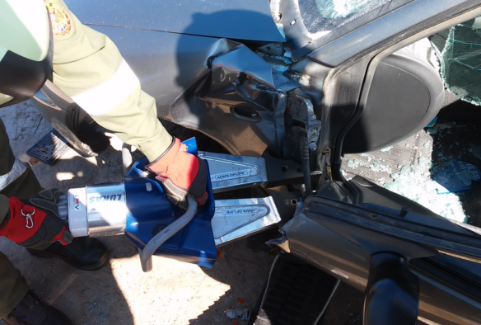 Bewerbe & Leistungsprüfungen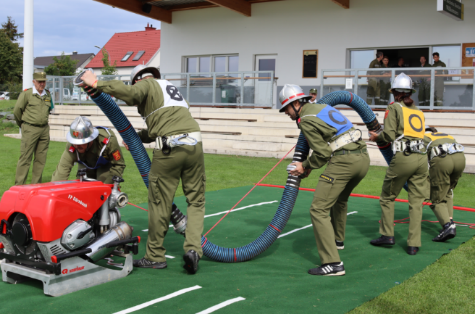 Verwaltungsaufgaben 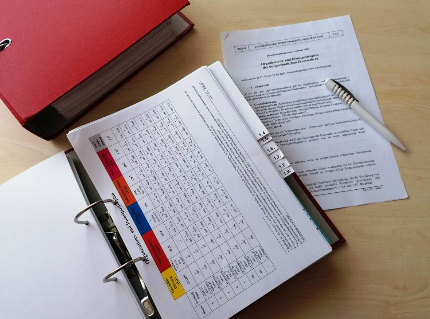 Ich möchte nicht mehr weitermachen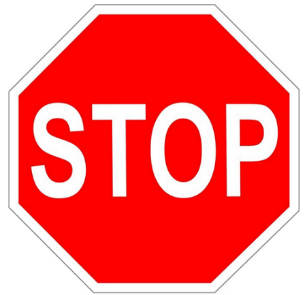 Einsatzleiter / Führung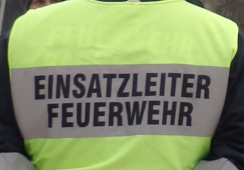 Arbeiten in der Einsatzleitung / Funker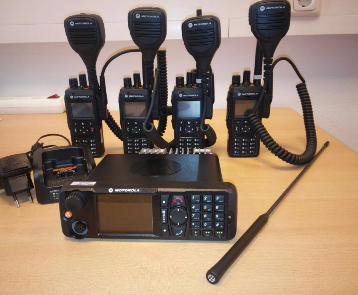 Öffentlichkeitsarbeit / Presse / Fotograf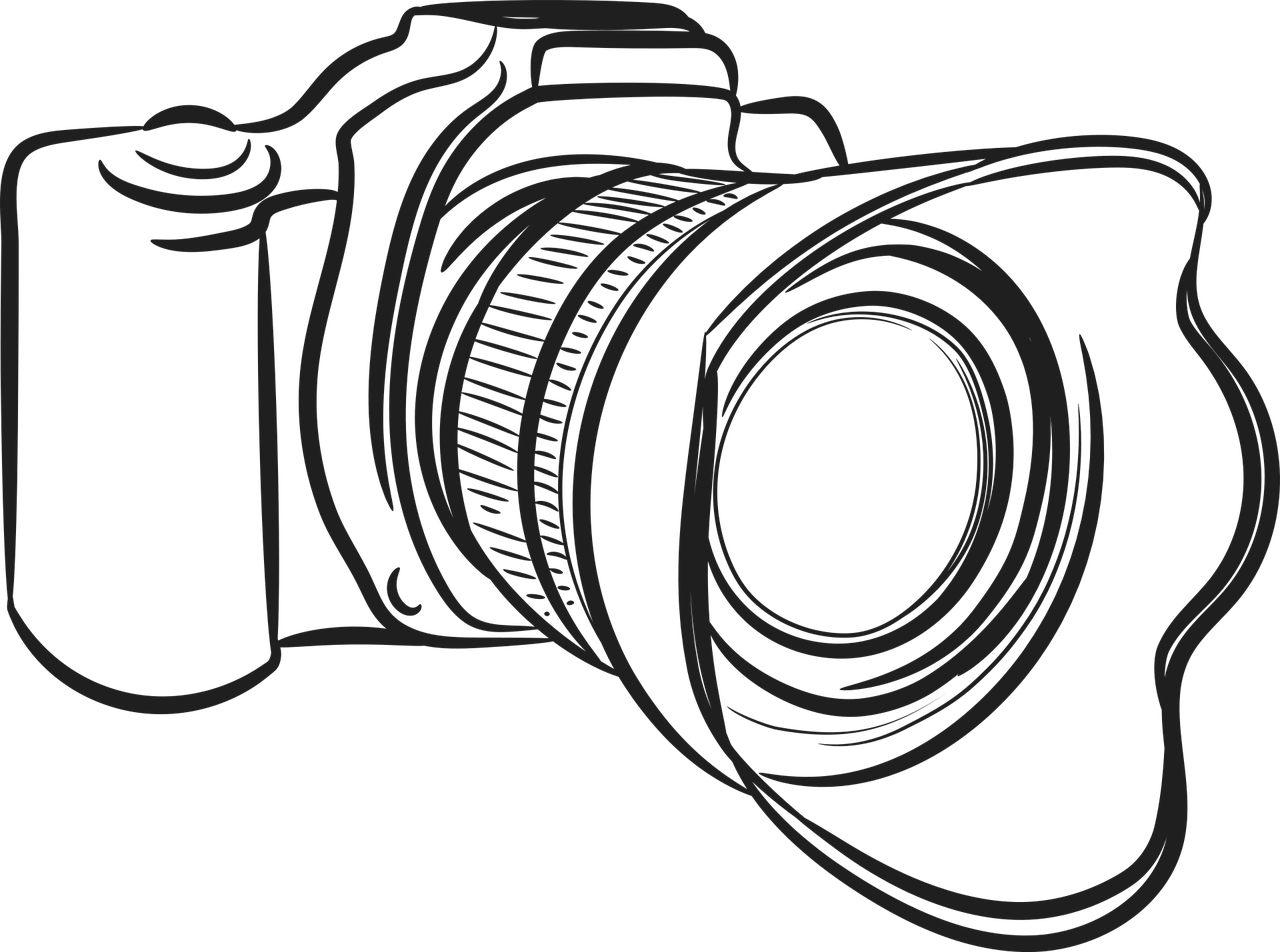 Veranstaltungen / Kellner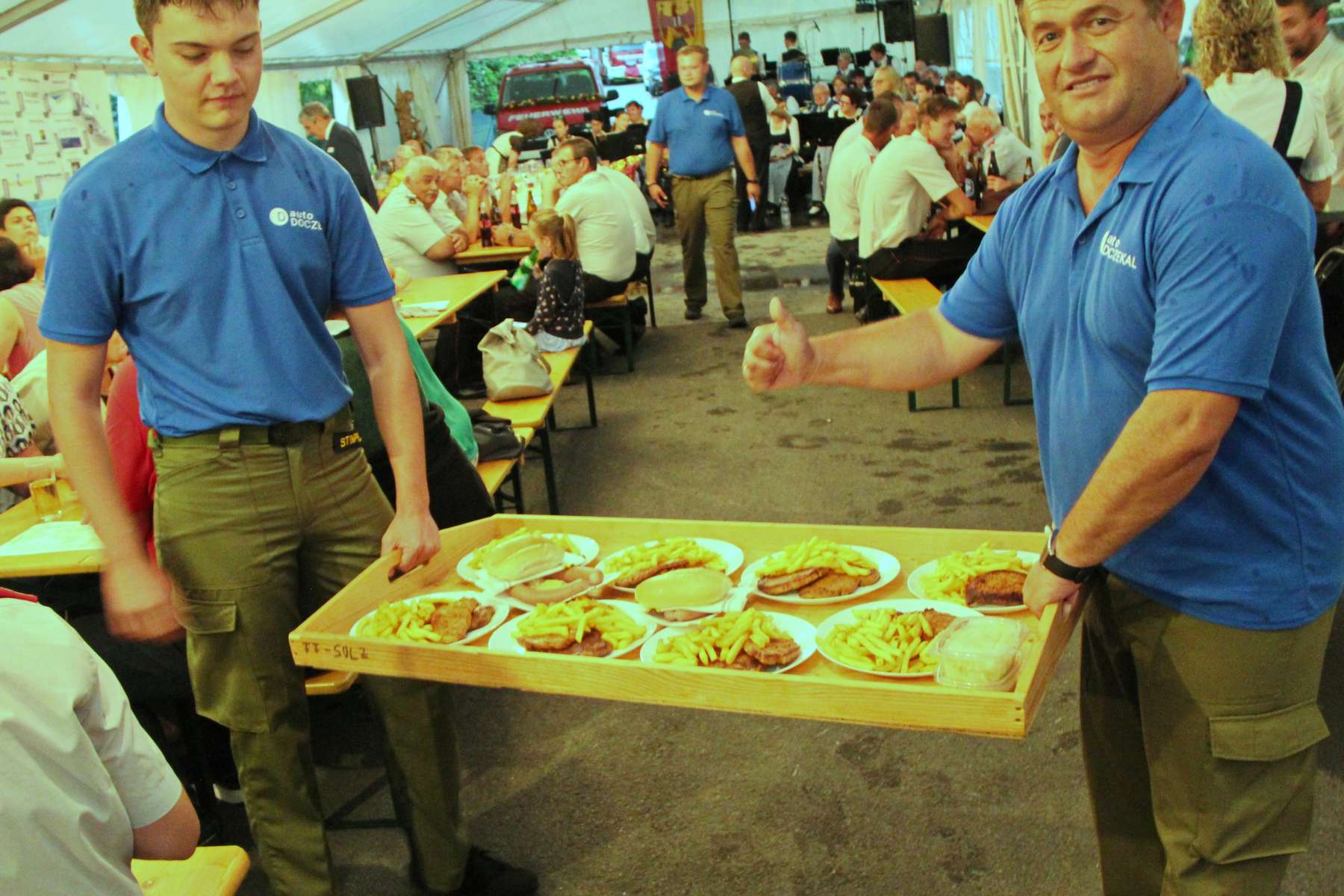 Feuerwehrkommando (Verantwortungsträger)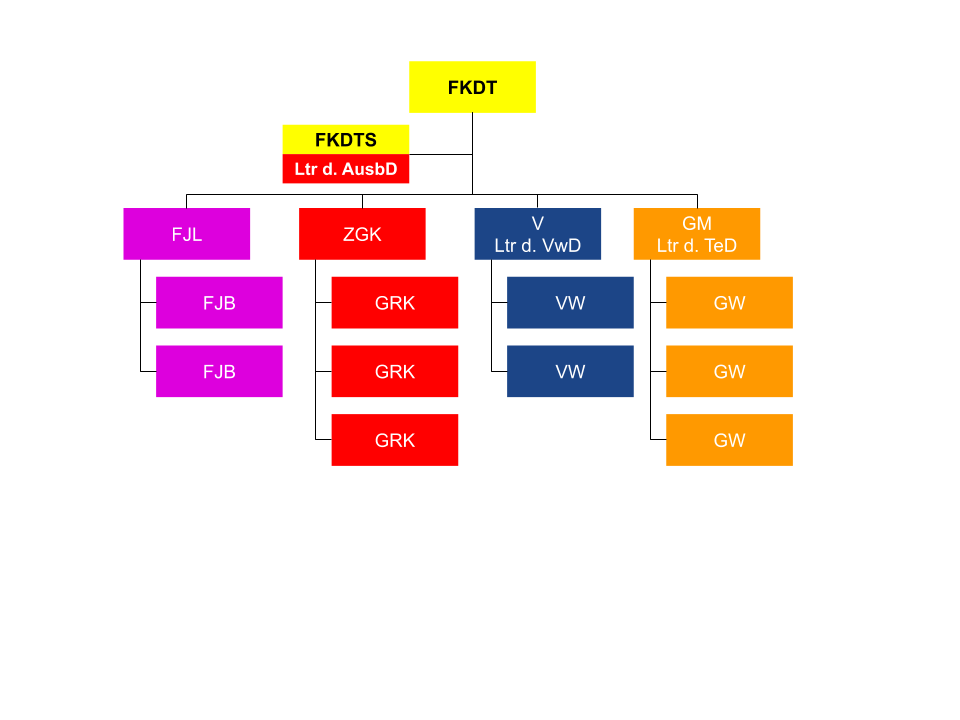 Mein Wunschinteresse?Weiterhin „normales FW-Mitglied“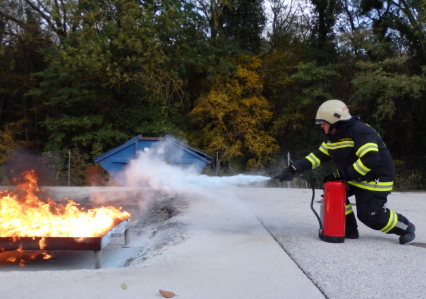 Jugendbetreuung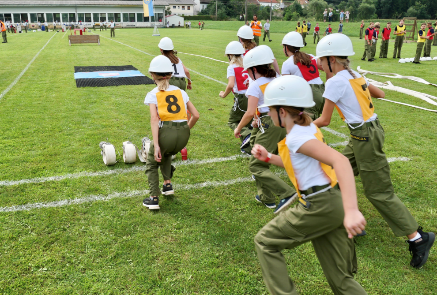 Unterstützung rund ums Feuerwehrhaus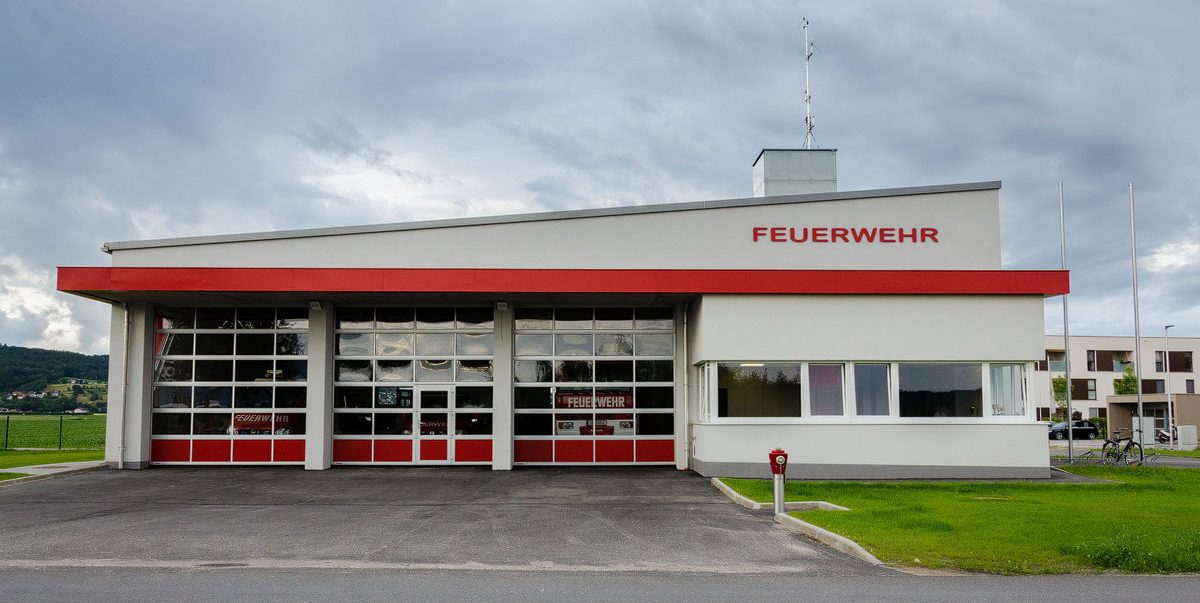 Ausrückungen zu Veranstaltungen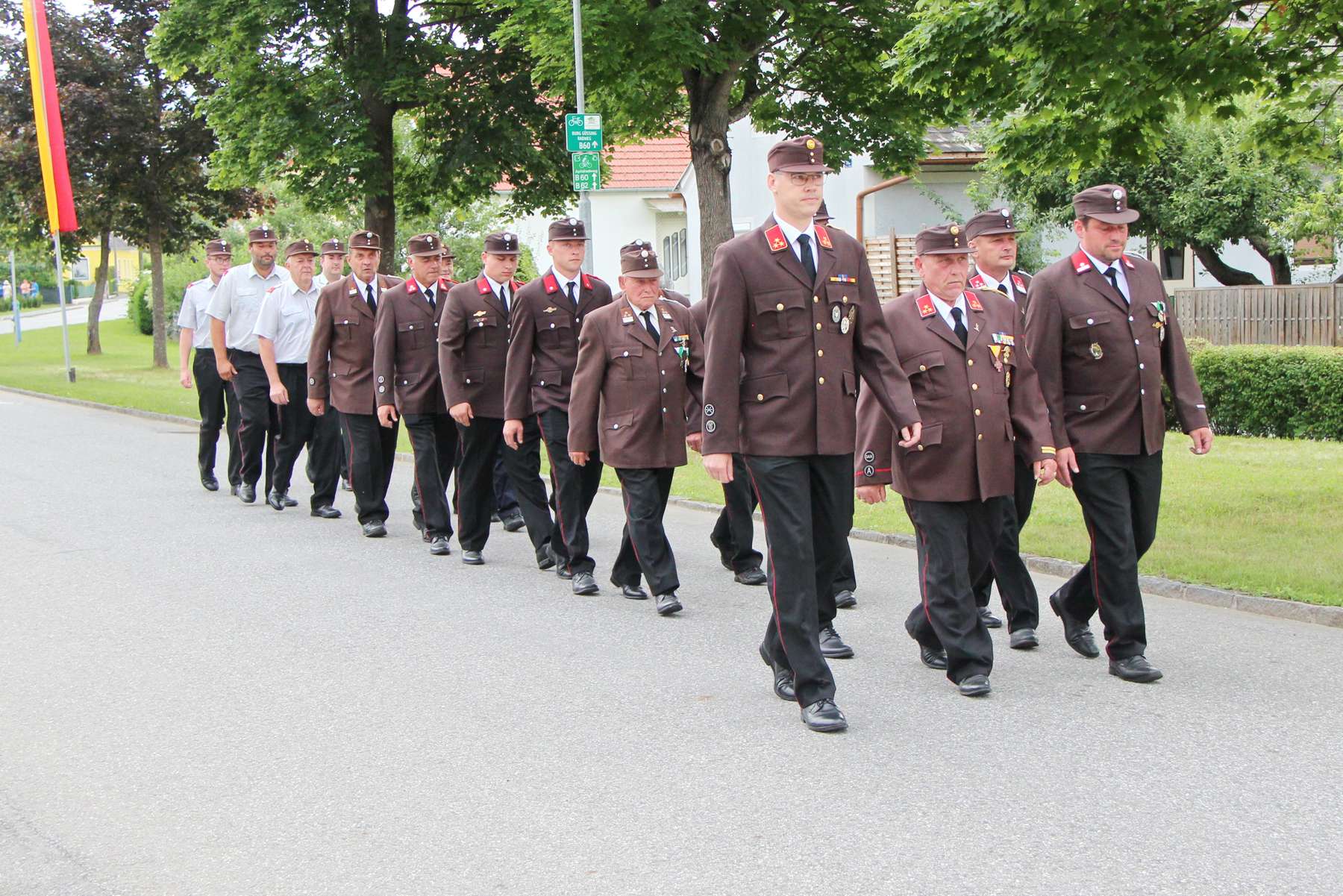 